VI Европейский математический турнир
г. Новгород, 25 февраля–2 марта 2023 года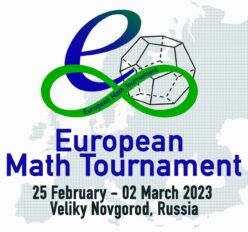 Тур 2. 5 класс. Гранд-лига.
28 февраля1. Илья, Добрыня и Алёша участвовали в викторине. Каждый вопрос взял ровно один из них. Илья сказал «Я взял 23 вопроса.» Добрыня сказал «Двое других взяли всего 63 вопроса.» Алёша сказал «Я взял в 5 раз больше вопросов, чем Добрыня.» Оказалось, что один из них назвал число с ошибкой на 1, а остальные правильно. Сколько  всего вопросов было в викторине? (6/6=100%)2. Имеется набор из 10 гирь разного целого веса. Назовем гирю хорошей, если все гири, кроме неё, можно разложить на две равные по весу кучки. Каково наибольшее количество хороших гирь в наборе? (3/6=50%)3. К левому берегу реки, где есть двухместная лодка, подошли 3 мушкетёра и 8 гвардейцев кардинала. Всем надо на правый берег. Они рвутся подраться, но указ короля разрешает дуэль только при равной численности мушкетёров и гвардейцев – в лодке или на каком-то из берегов. Могут ли все они переправиться без драк? (6/6=100%)4. Из 500 кирпичей 1х1х2 надо было сложить куб 10х10х10. Иван-дурак поторопился сложить как попало 9 нижних слоев куба, получив блок 10х10х9. Василисе Премудрой надо сложить из оставшихся 50 кирпичей последний верхний слой куба так, чтобы каждый кирпич лежал на двух кирпичах предыдущего этажа. Докажите, что это ей удастся. (4/6=67%)5. Можно ли раскрасить клетки доски 8х8 в 8 цветов так, чтобы в каждом ряду из 8 клеток – по вертикали, горизонтали и диагонали – встречались клетки ровно двух цветов? (4/6=67%)6. На прямой отмечены 33 точки. Отрезок с концами в отмеченных точках назовём цельным, если его длина – целое число сантиметров. Нашлось 23 цельных отрезка, внутри которых нет отмеченных точек. Докажите, что найдётся цельный отрезок, внутри которого есть ровно две отмеченные точки. (6/6=100%)7. У несократимой дроби У/ХА числитель на УХ% меньше знаменателя. Решите ребус и найдите дробь. (2/6=33%)8. По правилам арифметического домино половинки можно прикладывать друг к другу, если числа на них не равны, и при этом одно из чисел делится на другое. От комплекта домино оставили только 15 доминошек с цифрами от 1 до 5 (то есть 1-1, 1-2, 1-3, ..., 5-5). Из какого наибольшего количества этих доминошек можно сложить цепочку? (6/6=100%)Авторы задач: С.Усов – 1, А.Шаповалов – 2, 3, 4, 5, 6, 7, 8
Решаемость дана как доля решивших задачу команд (оптимистическая оценка).http://www.ashap.info/Turniry/EMT/index.html